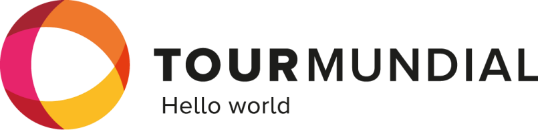 Encuentro de Palacios y Fuertes en India & Nepal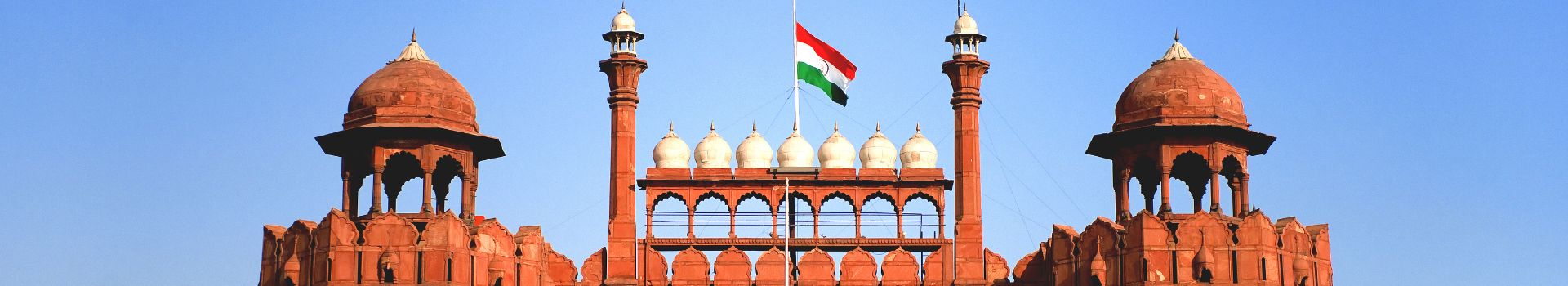 ITINERARIO DE VIAJE:Día 1	DelhiLlegada al aeropuerto, asistencia y traslado al hotel. Alojamiento.Día 2	DelhiDesayuno. Desayuno. Por la mañana visita de Jama Masjid, la mezquita más grande de la India, en pleno corazón del viejo Delhi. Más tarde nos acercamos al Raj Ghat, lugar donde fue incinerado Gandhi, para continuar con una panorámica de los edificios gubernamentales a lo largo del Raj Path y la imponente Puerta de la India. También visitaremos el Templo Sikh y Templo Birla. Para completar nuestro recorrido visitamos el impresionante Minarete de Qutub Minar de 72 mts. de altura. Cena en el hotel. Alojamiento.Día 3	Delhi – Shahpura – JaipurDesayuno. Salida por carretera hacia Jaipur la "Ciudad Rosa" donde se encuentra la emblemática fachada del Palacio de los Vientos. Llegada y check in en el hotel. Por la tarde, foto parada en el Palacio Albert Hall y visita del Templo Birla. Cena en el hotel. Alojamiento.Día 4	Jaipur – Amber – Jaipur Desayuno. Visitaremos Amber, que desde la carretera nos brinda una imagen espectacular. Subimos hasta su palacio fortificado en elefante. Palacio pabellones están adornados con pinturas y filigranas de mármol. De regreso a Jaipur nos acercaremos al Palacio del Maharajá y a sus museos. También nos sorprenderán los colosales instrumentos del Observatorio de Jai Singh. Cena en el hotel. Alojamiento.*En caso de no haber elefantes disponibles, la subida será en jeepDía 5	 Jaipur – Abhaneri – Fathepur Sikri – Agra Desayuno. Salida por la mañana hacia Agra visitando en ruta el pozo escalonado de Abhaneri y Fatehpur Sikri, capital imperial paralizada en el tiempo. Fue la última ciudad construida por Akbar y abandonada aparentemente por falta de agua. Continuamos hacia Agra, ciudad que alternaba con Delhi la capitalidad del Imperio Mogol. Visitaremos la Iglesia Akbar Church, construido en 1600 por los padres Jesuitas. Cena en el hotel. Alojamiento.Día 6	 Agra – Delhi Visita del Taj Mahal, que con una perfección arquitectónica insuperable cautiva a quienes lo contemplan. Desayuno. A continuación, visitaremos el Fuerte Rojo de Agra, a orillas del río Yamuna, en pleno centro de la ciudad. Refleja la arquitectura india bajo tres emperadores Mogoles: Akbar, Jehangir y Shah Jahan. A continuación, salida por carretera hacia Delhi. Llegada y check in en el hotel. Cena en el hotel. AlojamientoDía 7	Delhi - KathmandúDesayuno. Traslado al aeropuerto de Delhi para tomar el avión con destino Katmandú. Llegada a Katmandú y traslado al hotel. Pueden visitar barrio Thamel por cuenta propia, aquí hay varios bares, tiendas, etc. Cena en el hotel. Alojamiento Día 8	Kathmandú – Swayambunath - PatanDesayuno. Desayuno. Por la mañana visita de Katmandú. Nos acercaremos al Palacio de la Kumari. Más tarde visita a la Stupa de Swayambunath. Continuación a Patan y visita del Conjunto palaciego.  Cena en el hotel. AlojamientoDía 9	Kathmandú – Bodhnath – Pashupatinah Desayuno. Por la mañana visita de Bodhnath, una de las estupas más grandes del mundo. También visitaremos los templos de Pashupatinath, uno de los templos más importante de la religión hindú dedicado al dios shiva. Aquí podemos ver la incineración de los cadáveres a la orilla del rio Bagmati.  Tarde libre. Cena en el hotel. AlojamientoDía 10	KathmandúDesayuno. A la hora programada traslado al aeropuerto para abordar su vuelo de salida. Fin de los servicios.HOTELES PREVISTOS O SIMILARES:SALIDAS DIARIAS A PARTIR DEL 01 DE OCT EL PRECIO INCLUYE Traslados aeropuerto – hotel – aeropuerto en servicio regular en horario diurno3 noches de alojamiento en Delhi, 2 en Jaipur, 1 en Agra y 3 en Katmandú9 desayunos, 8 cenasWifi gratuito en los vehículosBindi para mujerFoto frente al Taj Mahal1 jabón artesanal para cada paxTodas las visitas son autocar o minibús con aire acondicionado en servicio compartido.Todas las entradas mencionadas incluidas.Paseo en elefante en Jaipur, en caso de no haber disponibles el paseo se realiza en JeepGuía acompañante de habla hispanaImpuestos locales y service tax (este puede variar y la diferencia se pagaría ya sea al momento de reservar o directamente en destino, según aplique)Seguro de viaje y asistencia 24 hrs*NOTA - En la llegada de Domingo, se visitará el Taj Mahal el último día del viaje o sea el séptimo día temprano por la mañana.EL PRECIO NO INCLUYE Boletos de avión Gastos personales y propinasAlimentos no mencionadosNingún servicio no especificado.TUA’s de salida (derechos de aeropuerto). NOTAS IMPORTANTES:Tarifas expresadas por persona, en dólares americanos pagaderos en moneda nacional al tipo de cambio del día de su pago indicado por Tourmundial, sujetas a cambios sin previo aviso y a disponibilidad al momento de reservar.Es responsabilidad del pasajero proveerse de los pasaportes o documentos de migración requeridos por las autoridades de los Estados Unidos Mexicanos y de los países de destino o de tránsito, tales como visas, permisos sanitarios, permisos notariados para menores viajando solos o con un tutor, etc. Tourmundial brindará asesoría y apoyo para le gestión de todos los documentos necesarios.Tarifas sujetas a disponibilidad al momento de reservar y a reconfirmar en fechas o periodos especiales (Semana Santa, Feriados, Congresos, Vacaciones de Invierno, Navidad, Año Nuevo, Carnaval, eventos deportivos etc.).La vigencia de su pasaporte deberá tener mínimo seis meses a partir de la fecha del inicio de su viaje.El orden de los servicios previstos mencionados en este itinerario podría modificarse en función de la disponibilidad terrestre o condiciones climáticas del lugar, pero siempre serán dadas conforme fueron adquiridas.Los horarios de registro de entrada (Check-In) y salida (Check Out) de los hoteles están sujetos a las formalidades de cada hotel, pudiendo tener los siguientes horarios: Check In 15:00 Hrs. y Check Out 09:00 Hrs. (Mañana). En caso de que la llegada fuese antes del horario establecido, existe la posibilidad de que la habitación no sea facilitada hasta el horario correspondiente. Si su avión regresa por la tarde, el hotel podrá mantener sus pertenencias.Al no ser un país hispano parlante, hay un número limitado de personas de habla castellana por lo que los traslados de salida serán siempre con representante de habla inglesa, y ocasionalmente el de llegada también se podrá realizar con representante en dicho idioma.El tramo Agra / Delhi por carretera suele ser sin guíaHay un limitado número de elefantes con licencia en el Fuerte Amber y por la nueva normativa en vigor, un elefante solo puede realizar más de 4 rotaciones cada mañana y llevar solo 2 pasajeros (hasta hace poco, llevaban 4). Eso significa que los Sres pasajeros deben madrugar para llegar pronto, guardar colas ya que no se puede reservar los elefantes.A pesar de los esfuerzos, a veces no hay suficientes elefantes para el creciente número de viajeros. En dicha situación, nos vemos obligados a utilizar los jeeps como alternativa, para subir al Fuerte. Rogamos informen a sus clientes para evitar mal entendidos / confusión.En caso de desviación de las maletas, se ha de ir al aeropuerto a recuperarlas y pasar por la aduana (no es como en Europa que la compañía aérea se lo entrega al pasajero en su hotel / domicilio). La recuperación del equipaje desviado no está incluida en el precio de los tours. MINAR pone este servicio a disposición de sus clientes por un módico precio de 20 $ neto por caso, a este costo se añadirá el importe correspondiente, si se ha de enviar el equipaje fuera de la ciudad de la recogida, mediante una factura / recibo oficial para que el pasajero pueda recuperar dicha cantidad a su regreso, bien de la compañía aérea o compañía de seguro.Cualquier servicio adicional durante el viaje debe ser pagado por el cliente. Si en algún caso Vds. desean extender un crédito parcial o completo, deberán pedirlo con antelación, por escrito y emitir un bono separado por este concepto.Los servicios de traslados y excursiones en esta cotización son otorgados como servicios regulares, estos servicios están sujetos a horarios pre-establecidos y se brindan junto a otros pasajeros. Consulte los precios en servicio privado.Operación a partir de mínimo 2 personas.Consulte suplemento para traslados desde y/o hasta el aeropuerto en horario nocturno.AVISO DE PRIVACIDAD:En cumplimiento por lo dispuesto en el artículo 15 de la Ley Federal de Protección de datos Personales en Posesión de los Particulares (LFPDPPP), le informamos que sus datos personales que llegase a proporcionar de manera libre y voluntaria a través de este o cualquier otro medio estarán sujetos a las disposiciones del Aviso de Privacidad de Tourmundial el cual puede ser consultado en el sitio web: www.tourmundial.mx	VIGENCIA DEL 01 DE MARZO AL 30 DE SEPTIEMBRE  2024SE REQUIERE PREPAGOEl presente documento es de carácter informativo, más no una confirmación.VISITANDODelhi, Jaipur, Agra y KathmandúSALIDAS:Diarias del 01 de marzo  al 30 de septiembre de 2024 Opera mínimo con 2 pasajeros viajando juntosDURACIÓN: 10 días / 9 nochesALIMENTOS:9 desayunos, 8 cenas CategoríaCategoríaCategoríaCategoríaCiudadTurista  PrimeraPrimera SuperiorDelhi LA, Hotel Hyatt CentricLeela Ambience / Crowne Plaza RohiniJaipur Hotel Lily pool Royal OrchidHyatt PlaceAgra Regal VistaGrand Mercure  Courtyard by MarriottKathmandúFairfieldTibet InternHyatt Regency Categoría: Turista Categoría: Turista Categoría: Turista Salidas: DiariasSGLDBL01/mar/2024 - 30/mar/2024USD 1,487USD 1,12601/abr/2024 - 30/Sept /2024USD 1,459USD 1,112Categoría: Turista Superior   Categoría: Turista Superior   Categoría: Turista Superior   Salidas: DiariasSGLDBL01/mar/2024 - 30/mar/2024USD 1,841USD 1,31301/abr/2024 - 30/sept /2024USD 1,813USD 1,300Categoría: Primera Categoría: Primera Categoría: Primera Salidas: DiariasSGLDBL01/mar/2024 - 30/mar/2024USD 2,348USD 1,59801/abr/2024 - 30/Sept /2024USD 2,313USD 1,577POLÍTICAS DE CANCELACIÓNCon más de 40 días antes de la fecha de salida del pasajero: SIN CARGO.Entre 39 y 20 días antes de la fecha de salida del pasajero: 50% del total de la reservación.Entre 19 y 0 días antes de la fecha de salida del pasajero: 100% del total de la reservación. NO reembolsables, NO endosables, NO permiten cambio de fecha y/o nombre*